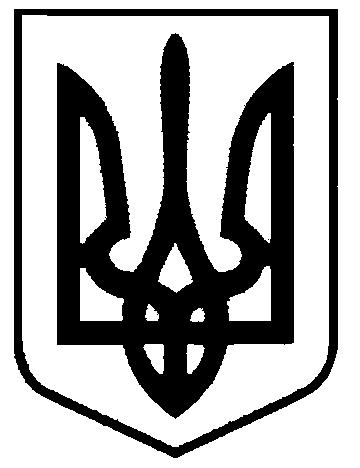 СВАТІВСЬКА МІСЬКА РАДАВИКОНАВЧИЙ КОМІТЕТРІШЕННЯвід  02 жовтня 2020 р.                                м. Сватове                                       № 84 Про виключення з числа  службового житлового будинку по вул. Красноріченська, 70 м. Сватове Розглянувши клопотання КП «Сватове-благоустрій»  з проханням виключити з числа службових житлові приміщення  будинку по вул. Красноріченська, 70 м. Сватове,  враховуючи що житловий будинок у якості службового житла забезпечував потреби забезпечення житлом працівника підприємства  КП «Сватове-благоустрій», наразі даним працівником проведено відновлення будинку, наймач житлового будинку є сумлінним працівником підприємства, тому підприємство не потребує використання  даного будинку за вказаним призначенням,     на даний час необхідність використовувати будинок по вул. Красноріченська, 70  м. Сватове  як службового житлового приміщення  відпала, керуючись ст..118 ЖК України, ст.. 30 Закону України «Про місцеве самоврядування в Україні» Виконавчий комітет Сватівської міської радиВИРІШИВ:Виключити з числа службових житлових приміщень будинок по вул. Красноріченська, 70 м. Сватове  в звязку  відсутністю необхідності використовувати  його в даному статусі.Контроль за виконанням даного рішення покласти на заступника міського голови Людмилу Жаданову.Сватівський міський голова                                         Євген  Рибалко